１　地図を見て，問いに答えなさい。⑴　地図中にXで示した，アメリカとカナダのの基準となっているを，次から1つ選びなさい。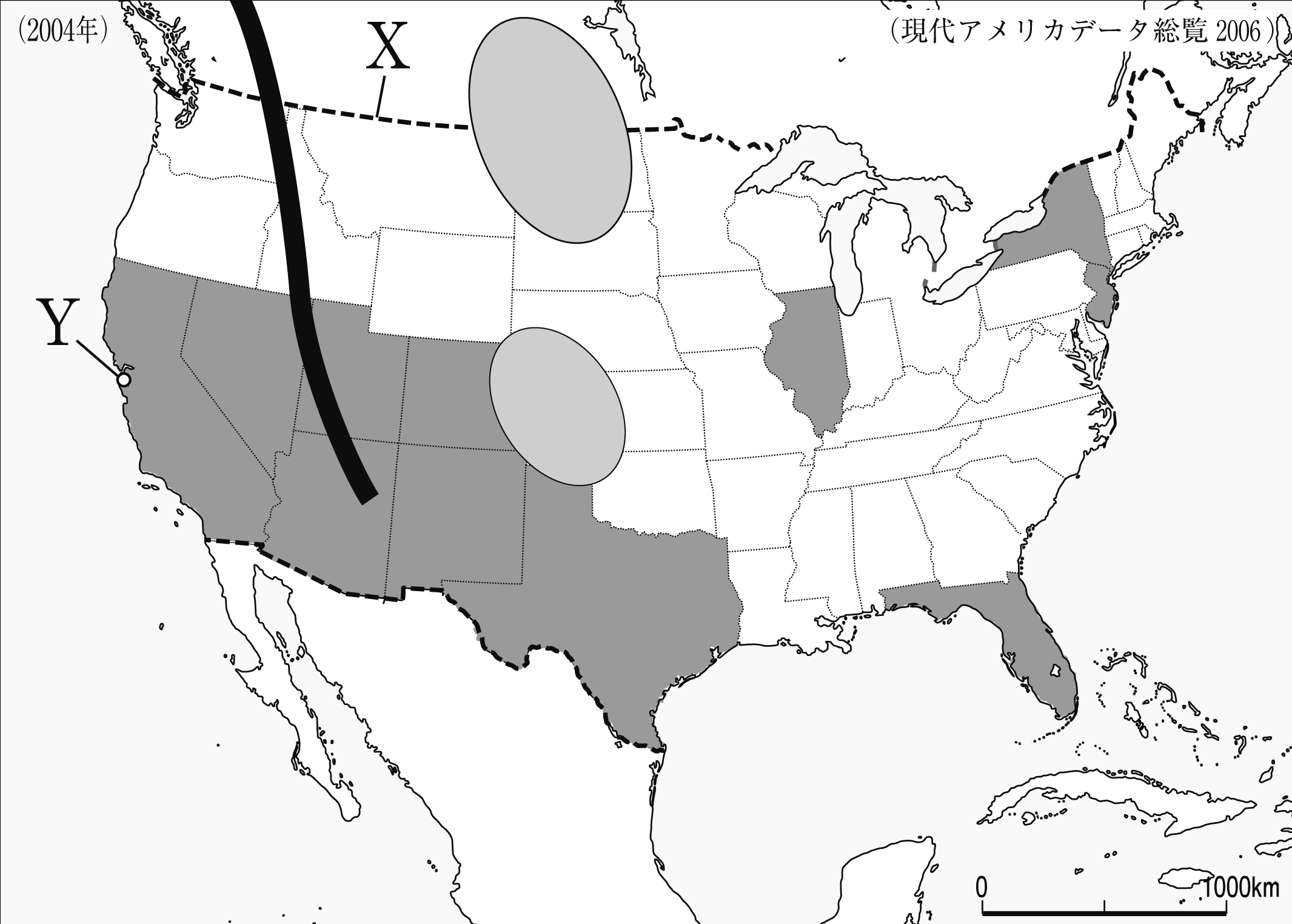 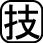 （　　　　　　　　　　　　）　〔　39度　　北緯49度　　北緯59度　　北緯69度　〕⑵　地図中に━━━で示した，高くてけわしいを何といいますか。　　　　　　　　　　　　　（　　　　　　　　　　　　　　　　　　）⑶　地図中に　　　で示した州では，メキシコや西インドからの移民が人口の10％以上をしめています。スペイン語を話すこの人々を何といいますか。（　　　　　　　　　　　　　　　　　）⑷　地図中に　　　で示した地域でおもに行われている農業を，次のア～エから1つ選び，記号を書きなさい。（　　　）　ア　を利用したなが行われている。　イ　栽培がさかんであるが，近年はの栽培も行われている。　ウ　とうもろこしや大豆の栽培がさかんである。とうもろこしはのともなる。　エ　が少ないため，を中心としたが行われている。⑸　地図中にYで示した，サンフランシスコでは，コンピューター関連のが発達しています。このを何といいますか。　　　　　　　　　　　　　　　　　　　　　　　　　　　　　　　　　　　　　　　　　　　　　　（　　　　　　　　　　　　　　　　　　）２　地図を見て，問いに答えなさい。⑴　地図中にXで示した，面積が世界最大のを何といいますか。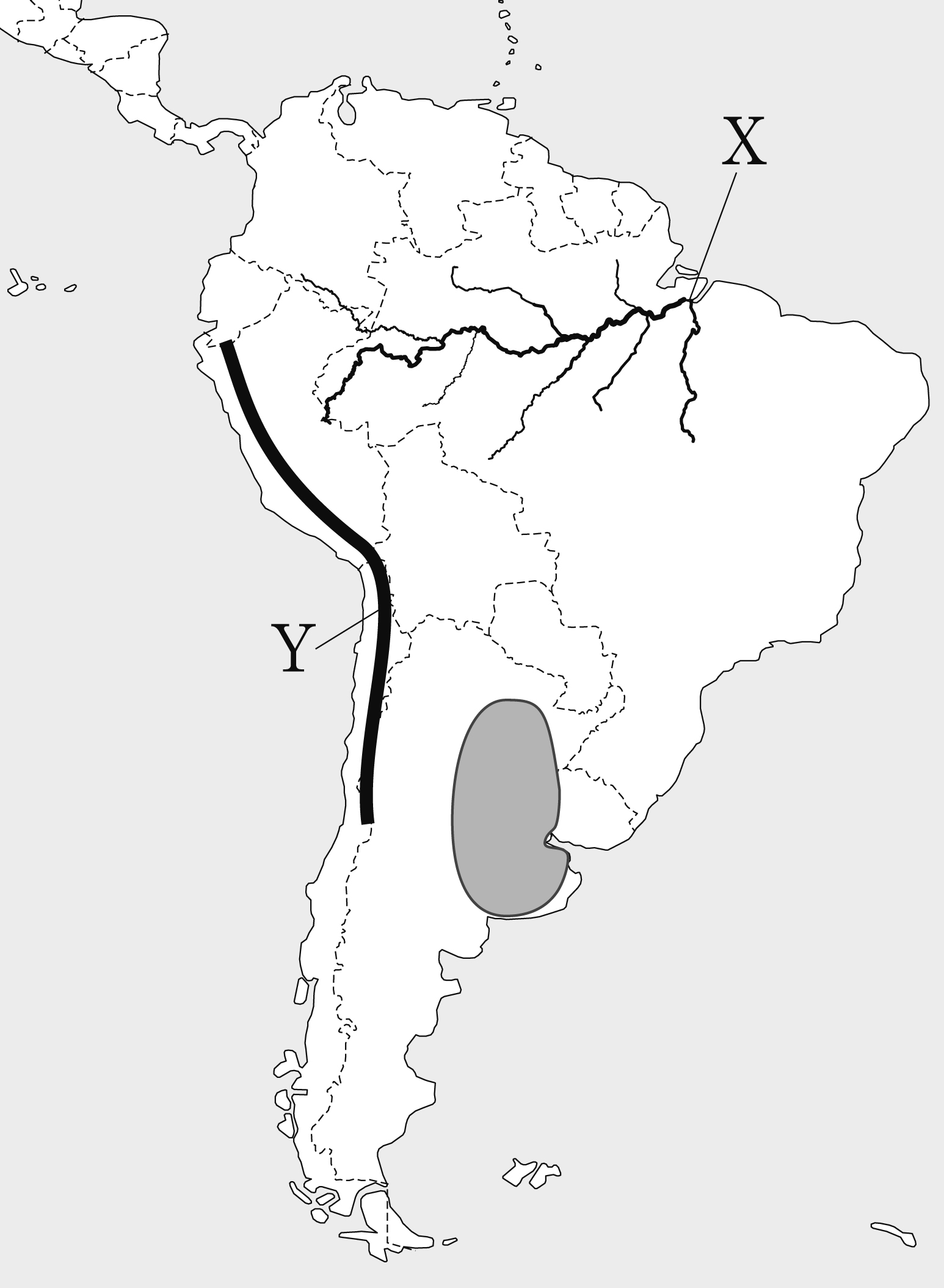 （　　　　　　　　　　　　）⑵　地図中にYで示した，インカがえた山脈を何といいますか。（　　　　　　　　　　　　）⑶　南アメリカでブラジルをのぞくほとんどの国でとなっている言語を，次のア～エから1つ選び，記号を書きなさい。　　　　　　　　　　　　　　　　　（　　　　　）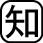 　ア　スペイン語　　イ　英語　　ウ　フランス語　　エ　ポルトガル語⑷　地図中に　　　で示した草原を，次のア～エから1つ選び，記号を書きなさい。　　　　　　　　　　　　　　　　　　　　　　　　　　　　　　　　　　　　　　　　　（　　　　　）　ア　セルバ　　イ　カンポ　　ウ　パンパ　　エ　プレーリー⑸　右のア～エのグラフは，ブラジル，アルゼンチン，チリ，ベネズエラのおもな品を示しています。①ブラジル，②ベネズエラにあてはまるものを1つずつ選び，記号を書きなさい。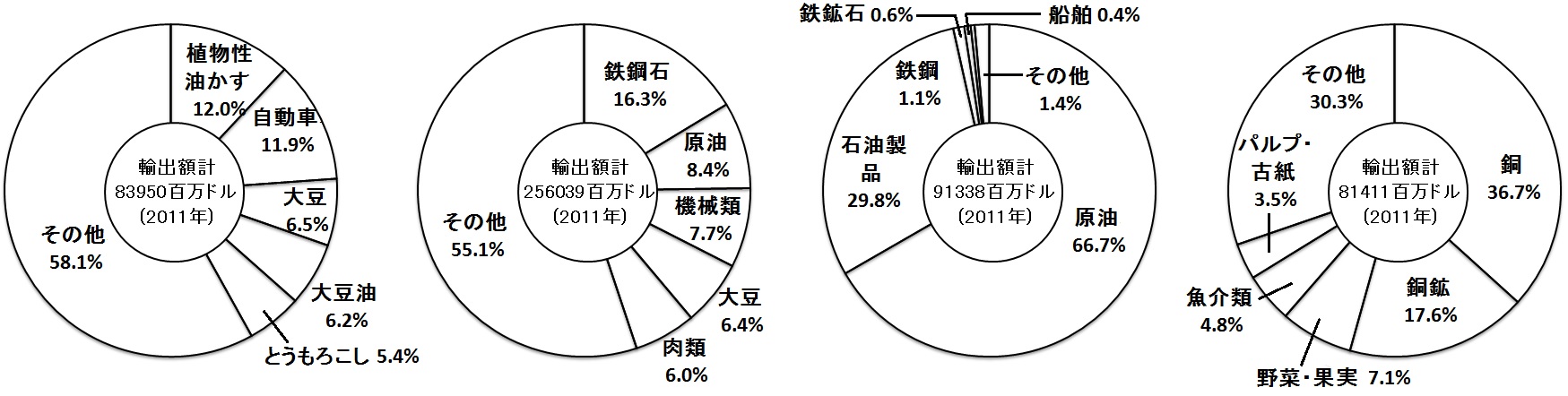 　①（　　　）　②（　　　）